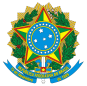 MINISTÉRIO DA EDUCAÇÃOSECRETARIA DE EDUCAÇÃO PROFISSIONAL E TECNOLÓGICAINSTITUTO FEDERAL DE EDUCAÇÃO, CIÊNCIA E TECNOLOGIA DE MINAS GERAIS Campus Governador Valadares Coordenação de Pesquisa, Inovação e Pós-graduação Coordenação de Cursos de Pós-graduaçãoAvenida Minas Gerais, 5189 - Bairro Ouro Verde - CEP 35057-760 - Governador Valadares - MG(33) 3272-5400 - www.ifmg.edu.brANEXO III – DECLARAÇÃO DE CONSENTIMENTOEstou ciente de que, em não conseguindo a publicação de um artigo em até 1 ano após a data da defesa do TCC, o orientador poderá, caso deseje, assumir integralmente a redação total ou parcial de novo artigo, desta vez colocando-se como autor e o(a/s) ex-orientando(a/s), como co-autor(es).Pelo supracitado, estou de acordo.Att.                                                                                                                                                                                        _______________________________Assinatura do estudanteGovernador Valadares, _____ de _____________de 20___.